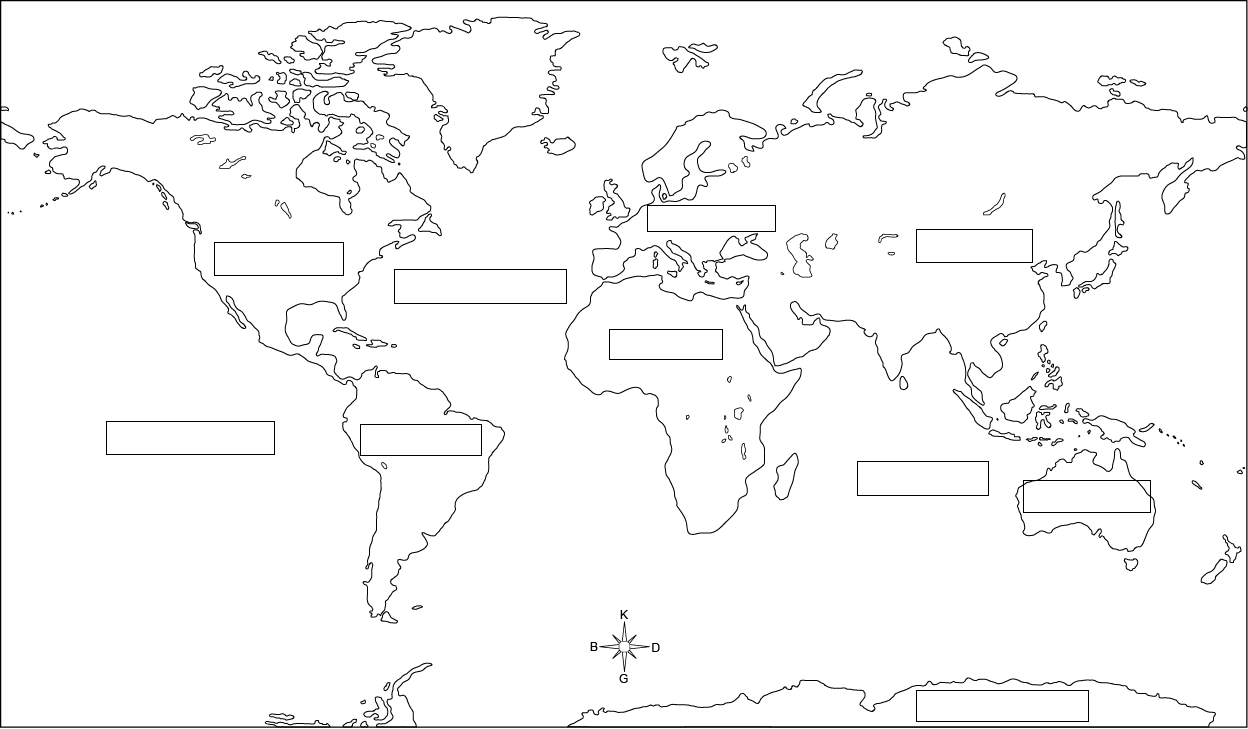 2. Maniheizm dinini kabul etmişlerdirYerleşik hayata geçen ilk Türk devletidir.Tarımla uğraşmışlardır.Yukarıda özellikleri verilen Orta Asya Türk devleti aşağıdakilerden hangisidir? A) Uygurlar                       B) Büyük Hun DevletiC) Köktürkler                    D) Hititler 3.  İlk Türk devletlerinde ikili devlet teşkilatı vardır. Ülke doğu ve batı olarak ikiye ayrılırdı. Doğu’da “hakan”, batıda ise “yabgu” otururdu. Hakan ülkenin siyasi kanadından sorumlu olurken, yabgu ise askeri işlerden sorumlu olurdu. Ancak bu durum çoğu zaman ülkeye büyük zararlar verirdi.Aşağıdakilerden hangisi ikili devlet teşkilatının zararlarından biridir? A)  Ülke yönetimini kolaylaştırmasıB)  Ülkenin bölünmesine neden olmasıC)  Yönetme sorumluluğunun paylaşılmasıD)  Hayvancılıkla uğraşmaları4.  İslam öncesi Türk devletlerinde ölen kişiyle beraber gündelik hayatta kullandıkları eşyalar ve hatta atlarıyla gömülmekteydi. Bu durumun en önemli sebebi aşağıdakilerden hangisidir?A) Hayvancılıklar uğraşmalarıB) Miras kavgalarını önlemeye çalışmalarıC) Ahiret inancına sahip olmaları D) Salgın hastalıkları engellemek5. İpek Yolu'nu kullanan kervanların konakladığı yerlerde zamanla büyük şehirler kurulmuştur.
Bu şekilde kurulan şehirlerde öncelikle aşağıdakilerden hangisinin gelişmesi beklenir? A) Tarım	       B) Ticaret       C) Denizcilik             D) Hayvancılık6. Bedir savaşında esir düşen Mekkelilerden okuma yazma bilenler, on Müslümana okuma yazma öğretme karşılığı serbest bırakılmışladır.Bu durum hangisi için bir kanıt olabilir? 
A) Arapça okuma yazma öğrenmenin kolay olduğu
B) Bedir Savaşı’nı Hz. Muhammed’in yönettiği
C) Savaşı Mekkelilerin kazandığı
D) Okuma yazmaya önem verildiği7. Türkler Anadolu'ya yerleşmeye başladığında pek çok zanaatkar,şeyh, derviş de Anadolu'ya gelmiştir.Bu kişiler Anadolu'nun Türkleşme sürecinde önemli rol oynamıştır.              Sözü edilen kişiler arasında aşağıdakilerden hangisi yer almaz?                                                              A) Yunus Emre                  B) Mevlana C) Hacı Bektaş Veli            D) Aşık Veysel8. Karahanlılar döneminde yazılmıştır.Yazarı Kaşgarlı Mahmut’tur.Araplara Türk dilini öğretmek amaçlanmıştır.Özellikleri verilen eser aşağıdakilerden hangisidir? A) Kutadgu Bilig                   B) Mesnevi 
C) Atabetül Hakayık	      D) Dîvânü Lugāti’t-Türk9. Malazgirt Meydan Savaşı’nın Türkler tarafından kazanılmasından sonra Anadolu’da I. Beylikler Dönemi başlamış oldu. Anadolu’da kurulan ilk Türk beylikleri Saltuklular, Artuklular, Danişmentliler, Mengücekliler, Çaka Beyliği ve Anadolu Selçukluları idi.Anadolu’da kurulan ilk Türk beyliklerinin hangi faaliyetleri Anadolu’nun Türkleşmesi sürecinde daha çok etkili olmuştur? A) Yeni fethedilen yerlerde hamam, köprü, kervansaray, darüşşifa, imarethane gibi yapılar inşa etmeleri B) Bizans halkını zorla MüslümanlaştırmalarıC) Türk beylikleri arasında yaşanan mücadelelerD) Haçlı Seferleri’nin başlamasına sebep olmaları10. Hristiyanların, Müslümanlar üzerine düzenlediği Haçlı Seferlerinin;I.  Hristiyanların kutsal kabul ettikleri Kudüs'ü ele geçirmek istemesiII. İpek  ve  Baharat  yollarının   Müslümanların kontrolünde olmasıIII. Yoksul Avrupalıların Doğu'nun zenginliklerine kavuşmak istemesisebeplerinden hangisi yada hangilerini, bu seferlerin ekonomik nedenlere örnek gösterilebilir? A) Yalnız I	   B) Yalnız IIC) I ve II	                   D) II ve III11. Türkler tarih boyunca Anadolu’da birçok;I. Medrese	           II. ŞifahaneIII. Kale	                        IV. Kervansaray    inşa etmişlerdir. Bu mekânların yapılış amaçları, aşağıdakilerden hangisinde sırasıyla doğru verilmiştir?12. "Çevresine göre yüksekte kalmış ve akarsular tarafından derin olarak yarılmış geniş düzlüklerdir." diyen bir kişi, aşağıdaki yeryüzü şekillerinden hangisi hakkında bilgi vermiştir?A) Delta ovası      B) AdaC) Plato               D) Burun13.Yukarıdaki numaralandırılmış yerlere Akdeniz İklimi ile ilgili aşağıdakilerden hangisinin yazılması yanlış olur? A) Bitki örtüsü makidir.B) Yazları sıcak ve kurak geçer.C) Yağışlar genellikle kar şeklindedir.D) En çok yağış kış aylarında görülür.14.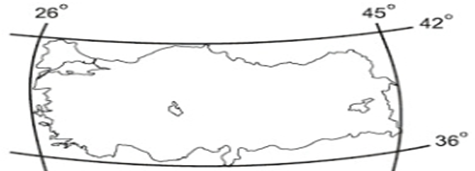 Yukarıdaki Türkiye’nin mutlak konumu incelendiğinde hangisi söylenemez? A) Türkiye Ekvator’un kuzeyindedir.B) Türkiye Güney Yarımküre’de yer alır.C) Türkiye Başlangıç Meridyeninin doğusundadır.D) Türkiye’nin kuzeyi ile güneyi arasında 666 km mesafe vardır.15. Boyları birbirine eşittir ve paralelleri dik olarak keserler.180 tane doğuda 180 tane batıda olmak üzere toplam 360 tanedir.Yukarıda Oğuzhan ve Yunus Emre’nin bahsetmiş olduğu kavram aşağıdakilerden hangisidir?A) Ekvator       B) Geoid       C) Paralel       D) MeridyenADI SOYADI:
SINIFI-NO:EĞİTİM ÖĞRETİM YILI ATATÜRK ORTAOKULU6.SINIF SOSYAL BİLGİLER 1.DÖNEM 2.YAZILI SINAVIPUAN1.    Aşağıda boş bırakılan yerlere kıta ve okyanusların adını yazınız  (30 Puan)IIIIIIIVAEğitim TicaretSağlıkSavunmaBSavunmaSağlıkTicaretEğitimCEğitimSağlıkSavunmaTicaretDSağlıkSavunmaTicaretEğitim